French 3337						Nom Iris CruzContrôle #9 Ch 4 I. Complétez les phases ci-dessous avec le verbe au subjonctif: (Siskin p91) 10pts1. Après ce qui s'est passé, il faudra que vous leur   ecriviez____ une lettre immédiatement. (ÉCRIRE)

2. Je ne crois pas que vous ne l'__ayez___  pas fait exprès ! Il ne manquerait plus que ça ! (AVOIR)

3. On n'a pas peur qu'elles __fassent_____  ce qu'elles ont promis de faire. (FAIRE)

4. Il faudrait que vous _proposiez____ d'autres solutions à ce problème. (PROPOSER)

5. Vous voulez que nous le _fassions____   pour vous ? (FAIRE)

6. Il est surprenant qu'ils _aient____  écrit ça dans ce journal. (AVOIR)

7. Je voudrais que tu _puisses___ comprendre mes raisons. (POUVOIR)

8. Il est peu probable qu'il _obtienne___  la majorité absolue. (OBTENIR)

9. Il faut donc que tu _____aies_____  plus de confiance en elle. (AVOIR)

10. Il faudra que nous __apportions___ des preuves de ce que nous affirmons. (APPORTER)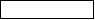 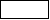 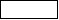 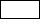 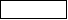 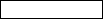 II. Les Actes de Paroles: Reformulez les phrases suivantes—deux manières différentes:  (Siskin p90-91) 1/ Pour exposer un problème: On expose ce problème devant le tribunal au palais de justicea-  On traite ce problème devant le tribunal au palais de justice. b-  On aborde ce problème devant le tribunal au palais de justice. 2/ Pour exposer un problème: On constate que la situation devient de plus en plus grave. a- On pose que la situation devient de plus en plus grave. b- On met que la situation devient de plus en plus grave. 3/ Pour presenter une opinion personnelle:On a l’impression nette que l’on ne va nulle part. a-   Il est vrai  que l’on ne va nulle part. b-  Il me semble que l’on ne va nulle part. 4/ Pour presenter une opinion personnelle:A mon avis, il vaut mieux que nous fassions moins de bruit. a- Je pense qu’il vaut mieux que nous fassions moins de bruit. b- A mon avis il vaut mieux que nous fassions moins de bruit. 5/ Pour donner des exemples:Par exemple, il faut que l’on soit à l’heure au travail.a- A titre d’exemple, il faut que l’on soit à l’heure au travail. b- Considérons, il faut que l’on soit à l’heure au travail. 6/ Pour exprimer la cause:Grosse gaffe, faute de t’acte, tu as fait mal à ta copine.  a- Grosse gaffe, pour t’acte, tu as fait mal à ta copine. b- Grosse gaffe, grâce à t’acte, tu as fait mal à ta copine. 7/ Pour exprimer la conséquence:Elle a déjà utilisé la voiture cet après-midi, de sorte que tu puisses l’utiliser ce soir. a- Elle a déjà utilisé la voiture cet après-midi, de manière que tu puisses l’utiliser ce soir. b- Elle a déjà utilisé la voiture cet après-midi, de façon que tu puisses l’utiliser ce soir. 